Sign In and Out Sheet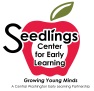 Site:Bus Driver:Transportation Assistant:Date (MM/DD/YYYY)Date (MM/DD/YYYY)Bus Number:Time Arrived at CenterTime Arrived at CenterTime Arrived at CenterTime left center:Childs Name (First and Last)Time On BusSignature of Parent/Guardian or Authorized Person Picking UpMedicationTime and date last given if in the last 72 hoursSignature of Parent/Guardian or Authorized Person Dropping OffTime child is dropped offMedicationChilds Name (First and Last)Time On BusSignature of Parent/Guardian or Authorized Person Picking UpAMTime and date last given if in the last 72 hoursSignature of Parent/Guardian or Authorized Person Dropping OffTime child is dropped offMedicationChilds Name (First and Last)Time On BusSignature of Parent/Guardian or Authorized Person Picking UpAMTime and date last given if in the last 72 hoursSignature of Parent/Guardian or Authorized Person Dropping OffTime child is dropped offPM